КУРСКАЯ ОБЛАСТЬЗАКОНО РЕГУЛИРОВАНИИ ОТДЕЛЬНЫХ ВОПРОСОВ В СФЕРЕДОБРОВОЛЬЧЕСТВА (ВОЛОНТЕРСТВА) В КУРСКОЙ ОБЛАСТИПринятКурской областной Думой25 августа 2022 годаНастоящим Законом в пределах полномочий, установленных Федеральным законом от 11 августа 1995 года N 135-ФЗ "О благотворительной деятельности и добровольчестве (волонтерстве)", регулируются отдельные вопросы в сфере добровольчества (волонтерства) в Курской области.Статья 1. Полномочия Курской областной Думы в сфере добровольчества (волонтерства)К полномочиям Курской областной Думы в сфере добровольческой (волонтерской) деятельности на территории Курской области относятся:1) принятие законов Курской области, регулирующих отношения в сфере добровольческой (волонтерской) деятельности на территории Курской области;2) осуществление контроля за соблюдением и исполнением законов Курской области, регулирующих отношения в сфере добровольческой (волонтерской) деятельности на территории Курской области;3) осуществление иных полномочий, предусмотренных федеральным законодательством и законодательством Курской области.Статья 2. Полномочия Правительства Курской области в сфере добровольчества (волонтерства)К полномочиям Правительства Курской области в сфере добровольческой (волонтерской) деятельности на территории Курской области относятся:1) участие в реализации государственной политики в сфере добровольчества (волонтерства);2) разработка и реализация государственных программ (подпрограмм) Курской области, содержащих мероприятия, направленные на поддержку добровольчества (волонтерства), с учетом национальных и региональных социально-экономических, экологических, культурных и других особенностей;3) утверждение порядка взаимодействия исполнительных органов Курской области, подведомственных им государственных учреждений с организаторами добровольческой (волонтерской) деятельности, добровольческими (волонтерскими) организациями;4) оказание поддержки организаторам добровольческой (волонтерской) деятельности, добровольческим (волонтерским) организациям, в том числе в их взаимодействии с государственными и муниципальными учреждениями и иными организациями, социально ориентированным некоммерческим организациям, государственным и муниципальным учреждениям, обеспечивающим оказание организационной, информационной, методической и иной поддержки добровольцам (волонтерам), организаторам добровольческой (волонтерской) деятельности и добровольческим (волонтерским) организациям;5) популяризация добровольческой (волонтерской) деятельности;6) поддержка муниципальных программ (подпрограмм), содержащих мероприятия, направленные на поддержку добровольчества (волонтерства);7) методическое обеспечение органов местного самоуправления муниципальных образований Курской области и содействие им в разработке и реализации мер по развитию добровольчества (волонтерства) на территориях муниципальных образований;8) формирование координационных и совещательных органов в сфере добровольчества (волонтерства), создаваемых при исполнительных органах Курской области.Статья 3. Координационные и совещательные органы в сфере добровольчества (волонтерства)Формирование координационных и совещательных органов в сфере добровольчества (волонтерства), создаваемых при исполнительных органах Курской области, осуществляется в установленном Правительством Курской области порядке.Статья 4. Вступление в силу настоящего ЗаконаНастоящий Закон вступает в силу по истечении десяти дней после дня его официального опубликования.ГубернаторКурской областиР.СТАРОВОЙТг. Курск5 сентября 2022 г.N 64 - ЗКО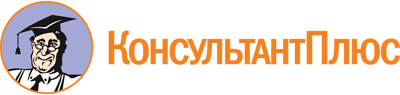 Закон Курской области от 05.09.2022 N 64-ЗКО
"О регулировании отдельных вопросов в сфере добровольчества (волонтерства) в Курской области"
(принят Курской областной Думой 25.08.2022)Документ предоставлен КонсультантПлюс

www.consultant.ru

Дата сохранения: 18.12.2022
 5 сентября 2022 годаN 64-ЗКО